ҠАРАР                                                                       РЕШЕНИЕ10 июль 2023 й.                               № 408                                 10 июля 2023 г.О внесении изменений в решение Совета сельского поселения Улу-Телякский сельсовет муниципального района Иглинский район Республики Башкортостан от 21.12.2022 года № 328  «О бюджете сельского поселения Улу-Телякский сельсовет муниципального района Иглинский район Республики Башкортостан на 2023 год и на плановый период 2024 и 2025 годов»На основании статей 81,107,232 Бюджетного кодекса Российской Федерации Совета сельского поселения Улу-Телякский сельсовет муниципального района Иглинский район Республики Башкортостан решил:1. Внести в решение Совета сельского поселения Улу-Телякский сельсовет муниципального района Иглинский район Республики Башкортостан  от 21.12.2022 года № 328 «О бюджете сельского поселения Улу-Телякский сельсовет муниципального района Иглинский район Республики Башкортостан на 2023 год и на плановый период 2024 и 2025 годов» следующие изменения:а) в подпункте 1 пункта 1 слова «в сумме 6 508 164,00 рублей» заменить словами «в сумме 11 734 464,04 рублей»б) в подпункте 2 пункта 1 слова «в сумме 6 508 164,00 рублей» заменить словами «в сумме 11 775 720,35 рублей»в) добавить в пункт 1 подпункт 3 «Источники финансирования дефицита бюджета сельского поселения Улу-Телякский сельсовет муниципального района Иглинский район Республики Башкортостан на 2023 год в сумме 41 256,31 рублей».г) в приложение № 1 «Поступления доходов в бюджет сельского поселения Улу-Телякский сельсовет Иглинского района Республики Башкортостан на 2023 год», изложив его в новой редакции;д) в приложение № 3 «Распределение бюджетных ассигнований сельского поселения Улу-Телякский сельсовет муниципального района Иглинский район Республики Башкортостан на 2023 год по разделам, подразделам, целевым статьям (муниципальным программам сельского поселения и непрограммным направлениям деятельности), группам видов расходов классификации расходов бюджета», изложив его в новой редакции;д) в приложение № 5 «Распределение бюджетных ассигнований сельского поселения Улу-Телякский сельсовет муниципального района Иглинский район Республики Башкортостан на 2023 год по целевым статьям (муниципальным программам сельского поселения и непрограммным направлениям деятельности), группам видов расходов классификации расходов бюджета», изложив его в новой редакции;е) в приложение № 7 «Ведомственная структура расходов бюджета сельского поселения Улу-Телякский сельсовет муниципального района Иглинский район Республики Башкортостан на 2023 год), группам видов расходов классификации расходов бюджета», изложив его в новой редакции;з) добавить приложение № 9 «Источники финансирования дефицита бюджета сельского поселения Улу-Телякский сельсовет муниципального района Иглинский район Республики Башкортостан на 2023 год». 	3. Контроль  за  исполнением  настоящего  решения  возложить  на постоянную  комиссию по  бюджету, налогам,  вопросам муниципальной собственности Совета  сельского  поселения  Улу-Телякский  сельсовет  муниципального  района   Иглинский  район  ( председатель –  Г.Р.Гималтдинова )Глава сельского поселения 					             		Р.Р.Чингизов								Приложение № 1								к решению Совета сельского поселения Улу-									Телякский сельсовет муниципального района 								Иглинский район Республики Башкортостан от 								10 июля 2023 г. № 408								«О внесении изменений   в решение Совета 									сельского поселения  Улу-Телякский  сельсовет 								муниципального района Иглинский район  от  								21  декабря 2022 № 328 «О бюджете сельского 								поселения   Улу- Телякский сельсовет 									муниципального района Иглинский район 									Республики Башкортостан на 	2023 год и 									плановый период 2024 и 2025 годов»Поступления доходов в бюджет сельского поселения Улу - Телякский сельсовет муниципального района Иглинский район  Республики Башкортостан на 2023 год								Приложение № 3								к решению Совета сельского поселения Улу-									Телякский сельсовет муниципального района 								Иглинский район Республики Башкортостан от 								10 июля 2023 г. № 408								«О внесении изменений   в решение Совета 									сельского поселения  Улу-Телякский  сельсовет 								муниципального района Иглинский район  от  								21  декабря 2022 № 328 «О бюджете сельского 								поселения   Улу- Телякский сельсовет 									муниципального района Иглинский район 									Республики Башкортостан на 	2023 год и 									плановый период 2024 и 2025 годов»								Приложение № 5								к решению Совета сельского поселения Улу-									Телякский сельсовет муниципального района 								Иглинский район Республики Башкортостан от 								10 июля 2023 г. № 408								«О внесении изменений   в решение Совета 									сельского поселения  Улу-Телякский  сельсовет 								муниципального района Иглинский район  от  								21  декабря 2022 № 328 «О бюджете сельского 								поселения   Улу- Телякский сельсовет 									муниципального района Иглинский район 									Республики Башкортостан на 	2023 год и 									плановый период 2024 и 2025 годов»								Приложение № 7								к решению Совета сельского поселения Улу-									Телякский сельсовет муниципального района 								Иглинский район Республики Башкортостан от 								10 июля 2023 г. № 408								«О внесении изменений   в решение Совета 									сельского поселения  Улу-Телякский  сельсовет 								муниципального района Иглинский район  от  								21  декабря 2022 № 328 «О бюджете сельского 								поселения   Улу- Телякский сельсовет 									муниципального района Иглинский район 									Республики Башкортостан на 	2023 год и 									плановый период 2024 и 2025 годов»								Приложение № 9								к решению Совета сельского поселения Улу-									Телякский сельсовет муниципального района 								Иглинский район Республики Башкортостан от 								10 июля 2023 г. № 408								«О внесении изменений   в решение Совета 									сельского поселения  Улу-Телякский  сельсовет 								муниципального района Иглинский район  от  								21  декабря 2022 № 328 «О бюджете сельского 								поселения   Улу- Телякский сельсовет 									муниципального района Иглинский район 									Республики Башкортостан на 	2023 год и 									плановый период 2024 и 2025 годов»Источники финансирования дефицита бюджетасельского поселения Улу-Телякский сельсовет муниципального района Иглинский район Республики Башкортостан на 2023 год  (рублей)БАШҠОРТОСТАН РЕСПУБЛИКАҺЫИГЛИН РАЙОНЫ
МУНИЦИПАЛЬ РАЙОНЫНЫҢ 
ОЛО ТЕЛӘК АУЫЛ СОВЕТЫАУЫЛ  БИЛӘМӘҺЕ  СОВЕТЫ (БАШКОРТОСТАН РЕСПУБЛИКАҺЫИГЛИН РАЙОНЫОЛО  ТЕЛӘК АУЫЛ СОВЕТЫ)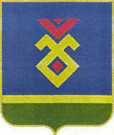 СОВЕТ СЕЛЬСКОГО ПОСЕЛЕНИЯУЛУ-ТЕЛЯКСКИЙ СЕЛЬСОВЕТ   МУНИЦИПАЛЬНОГО РАЙОНА ИГЛИНСКИЙ РАЙОН
РЕСПУБЛИКИ  БАШКОРТОСТАН(УЛУ-ТЕЛЯКСКИЙ СЕЛЬСОВЕТ   ИГЛИНСКОГО РАЙОНАРЕСПУБЛИКИ  БАШКОРТОСТАНКод доходаНаименование кода доходаСумма (руб.)Код доходаНаименование кода доходаза 20231231 00 00 000 00 0000 000НАЛОГОВЫЕ И НЕНАЛОГОВЫЕ ДОХОДЫ1 885 343,69 1 01 00 000 00 0000 000НАЛОГИ НА ПРИБЫЛЬ, ДОХОДЫ660 000,00 1 01 02 000 01 0000 110Налог на доходы физических лиц660 000,00 1 01 02 010 01 0000 110Налог на доходы физических лиц с доходов, источником которых является налоговый агент, за исключением доходов, в отношении которых исчисление и уплата налога осуществляются в соответствии со статьями 227, 227.1 и 228 Налогового кодекса Российской Федерации, а также доходов от долевого участия в организации, полученных в виде дивидендов660 000,00 1 01 02 010 01 0000 110Налог на доходы физических лиц с доходов, источником которых является налоговый агент, за исключением доходов, в отношении которых исчисление и уплата налога осуществляются в соответствии со статьями 227, 227.1 и 228 Налогового кодекса Российской Федерации, а также доходов от долевого участия в организации, полученных в виде дивидендов660 000,00 1 06 00 000 00 0000 000НАЛОГИ НА ИМУЩЕСТВО651 400,00 1 06 01 000 00 0000 110Налог на имущество физических лиц160 000,00 1 06 01 030 10 0000 110Налог на имущество физических лиц, взимаемый по ставкам, применяемым к объектам налогообложения, расположенным в границах сельских поселений160 000,00 1 06 01 030 10 0000 110Налог на имущество физических лиц, взимаемый по ставкам, применяемым к объектам налогообложения, расположенным в границах сельских поселений160 000,00 1 06 06 000 00 0000 110Земельный налог491 400,00 1 06 06 030 00 0000 110Земельный налог с организаций151 400,00 1 06 06 033 10 0000 110Земельный налог с организаций, обладающих земельным участком, расположенным в границах сельских поселений151 400,00 1 06 06 033 10 0000 110Земельный налог с организаций, обладающих земельным участком, расположенным в границах сельских поселений151 400,00 1 06 06 040 00 0000 110Земельный налог с физических лиц340 000,00 1 06 06 043 10 0000 110Земельный налог с физических лиц, обладающих земельным участком, расположенным в границах сельских поселений340 000,00 1 06 06 043 10 0000 110Земельный налог с физических лиц, обладающих земельным участком, расположенным в границах сельских поселений340 000,00 1 08 00 000 00 0000 000ГОСУДАРСТВЕННАЯ ПОШЛИНА6 000,00 1 08 04 000 01 0000 110Государственная пошлина за совершение нотариальных действий (за исключением действий, совершаемых консульскими учреждениями Российской Федерации)6 000,00 1 08 04 020 01 0000 110Государственная пошлина за совершение нотариальных действий должностными лицами органов местного самоуправления, уполномоченными в соответствии с законодательными актами Российской Федерации на совершение нотариальных действий6 000,00 1 08 04 020 01 0000 110Государственная пошлина за совершение нотариальных действий должностными лицами органов местного самоуправления, уполномоченными в соответствии с законодательными актами Российской Федерации на совершение нотариальных действий6 000,00 1 11 00 000 00 0000 000ДОХОДЫ ОТ ИСПОЛЬЗОВАНИЯ ИМУЩЕСТВА, НАХОДЯЩЕГОСЯ В ГОСУДАРСТВЕННОЙ И МУНИЦИПАЛЬНОЙ СОБСТВЕННОСТИ497 943,69 1 11 05 000 00 0000 120Доходы, получаемые в виде арендной либо иной платы за передачу в возмездное пользование государственного и муниципального имущества (за исключением имущества бюджетных и автономных учреждений, а также имущества государственных и муниципальных унитарных предприятий, в том числе казенных)497 943,69 1 11 05 010 00 0000 120Доходы, получаемые в виде арендной платы за земельные участки, государственная собственность на которые не разграничена, а также средства от продажи права на заключение договоров аренды указанных земельных участков67 000,00 1 11 05 013 05 0000 120Доходы, получаемые в виде арендной платы за земельные участки, государственная собственность на которые не разграничена и которые расположены в границах сельских поселений и межселенных территорий муниципальных районов, а также средства от продажи права на заключение договоров аренды указанных земельных участков67 000,00 1 11 05 013 05 0000 120Доходы, получаемые в виде арендной платы за земельные участки, государственная собственность на которые не разграничена и которые расположены в границах сельских поселений и межселенных территорий муниципальных районов, а также средства от продажи права на заключение договоров аренды указанных земельных участков67 000,00 1 11 05 030 00 0000 120Доходы от сдачи в аренду имущества, находящегося в оперативном управлении органов государственной власти, органов местного самоуправления, органов управления государственными внебюджетными фондами и созданных ими учреждений (за исключением имущества бюджетных и автономных учреждений)235 743,69 1 11 05 035 10 0000 120Доходы от сдачи в аренду имущества, находящегося в оперативном управлении органов управления сельских поселений и созданных ими учреждений (за исключением имущества муниципальных бюджетных и автономных учреждений)235 743,69 1 11 05 035 10 0000 120Доходы от сдачи в аренду имущества, находящегося в оперативном управлении органов управления сельских поселений и созданных ими учреждений (за исключением имущества муниципальных бюджетных и автономных учреждений)235 743,69 1 11 05 070 00 0000 120Доходы от сдачи в аренду имущества, составляющего государственную (муниципальную) казну (за исключением земельных участков)195 200,00 1 11 05 075 10 0000 120Доходы от сдачи в аренду имущества, составляющего казну сельских поселений (за исключением земельных участков)195 200,00 1 11 05 075 10 0000 120Доходы от сдачи в аренду имущества, составляющего казну сельских поселений (за исключением земельных участков)195 200,00 1 13 00 000 00 0000 000ДОХОДЫ ОТ ОКАЗАНИЯ ПЛАТНЫХ УСЛУГ И КОМПЕНСАЦИИ ЗАТРАТ ГОСУДАРСТВА70 000,00 1 13 02 000 00 0000 130Доходы от компенсации затрат государства70 000,00 1 13 02 990 00 0000 130Прочие доходы от компенсации затрат государства70 000,00 1 13 02 995 10 0000 130Прочие доходы от компенсации затрат бюджетов сельских поселений70 000,00 1 13 02 995 10 0000 130Прочие доходы от компенсации затрат бюджетов сельских поселений70 000,00 2 00 00 000 00 0000 000БЕЗВОЗМЕЗДНЫЕ ПОСТУПЛЕНИЯ9 849 120,35 2 02 00 000 00 0000 000БЕЗВОЗМЕЗДНЫЕ ПОСТУПЛЕНИЯ ОТ ДРУГИХ БЮДЖЕТОВ БЮДЖЕТНОЙ СИСТЕМЫ РОССИЙСКОЙ ФЕДЕРАЦИИ9 724 280,35 2 02 10 000 00 0000 150Дотации бюджетам бюджетной системы Российской Федерации2 981 200,00 2 02 16 001 00 0000 150Дотации на выравнивание бюджетной обеспеченности из бюджетов муниципальных районов, городских округов с внутригородским делением2 981 200,00 2 02 16 001 10 0000 150Дотации бюджетам сельских поселений на выравнивание бюджетной обеспеченности из бюджетов муниципальных районов2 981 200,00 2 02 16 001 10 0000 150Дотации бюджетам сельских поселений на выравнивание бюджетной обеспеченности из бюджетов муниципальных районов2 981 200,00 2 02 30 000 00 0000 150Субвенции бюджетам бюджетной системы Российской Федерации293 964,00 2 02 35 118 00 0000 150Субвенции бюджетам на осуществление первичного воинского учета органами местного самоуправления поселений, муниципальных и городских округов293 964,00 2 02 35 118 10 0000 150Субвенции бюджетам сельских поселений на осуществление первичного воинского учета органами местного самоуправления поселений, муниципальных и городских округов293 964,00 2 02 35 118 10 0000 150Субвенции бюджетам сельских поселений на осуществление первичного воинского учета органами местного самоуправления поселений, муниципальных и городских округов293 964,00 2 02 40 000 00 0000 150Иные межбюджетные трансферты3 172 716,35 2 02 40 014 00 0000 150Межбюджетные трансферты, передаваемые бюджетам муниципальных образований на осуществление части полномочий по решению вопросов местного значения в соответствии с заключенными соглашениями800 000,00 2 02 40 014 10 0000 150Межбюджетные трансферты, передаваемые бюджетам сельских поселений из бюджетов муниципальных районов на осуществление части полномочий по решению вопросов местного значения в соответствии с заключенными соглашениями800 000,00 2 02 40 014 10 0000 150Межбюджетные трансферты, передаваемые бюджетам сельских поселений из бюджетов муниципальных районов на осуществление части полномочий по решению вопросов местного значения в соответствии с заключенными соглашениями800 000,00 2 02 49 999 00 0000 150Прочие межбюджетные трансферты, передаваемые бюджетам2 372 716,35 2 02 49 999 10 0000 150Прочие межбюджетные трансферты, передаваемые бюджетам сельских поселений2 372 716,35 2 02 49 999 10 7201 150Прочие межбюджетные трансферты, передаваемые бюджетам сельских поселений на расходные обязательства, возникающие при выполнении полномочий органов местного самоуправления по отдельным вопросам местного значения280 000,00 2 02 49 999 10 7201 150Прочие межбюджетные трансферты, передаваемые бюджетам сельских поселений на расходные обязательства, возникающие при выполнении полномочий органов местного самоуправления по отдельным вопросам местного значения280 000,00 2 02 49 999 10 7247 150Прочие межбюджетные трансферты, передаваемые бюджетам сельских поселений на проекты развития общественной инфраструктуры, основанные на местных инициативах93 600,00 2 02 49 999 10 7247 150Прочие межбюджетные трансферты, передаваемые бюджетам сельских поселений на проекты развития общественной инфраструктуры, основанные на местных инициативах93 600,00 2 02 49 999 10 7265 150Прочие межбюджетные трансферты, передаваемые бюджетам сельских поселений (мероприятия по капитальному ремонту водонапорных башен (систем централизованного водоснабжения) на территории сельских поселений Республики Башкортостан)1 399 116,35 2 02 49 999 10 7265 150Прочие межбюджетные трансферты, передаваемые бюджетам сельских поселений (мероприятия по капитальному ремонту водонапорных башен (систем централизованного водоснабжения) на территории сельских поселений Республики Башкортостан)1 399 116,35 2 02 49 999 10 7404 150Прочие межбюджетные трансферты, передаваемые бюджетам сельских поселений (мероприятия по благоустройству территорий населенных пунктов, коммунальному хозяйству, обеспечению мер пожарной безопасности и охране окружающей среды в границах сельских поселений)600 000,00 2 02 49 999 10 7404 150Прочие межбюджетные трансферты, передаваемые бюджетам сельских поселений (мероприятия по благоустройству территорий населенных пунктов, коммунальному хозяйству, обеспечению мер пожарной безопасности и охране окружающей среды в границах сельских поселений)600 000,00 2 02 90 000 00 0000 150Прочие безвозмездные поступления от других бюджетов бюджетной системы3 276 400,00 2 02 90 050 00 0000 150Прочие безвозмездные поступления от бюджетов муниципальных районов3 276 400,00 2 02 90 054 10 0000 150Прочие безвозмездные поступления в бюджеты сельских поселений от бюджетов муниципальных районов3 276 400,00 2 02 90 054 10 0000 150Прочие безвозмездные поступления в бюджеты сельских поселений от бюджетов муниципальных районов3 276 400,00 2 07 00 000 00 0000 000ПРОЧИЕ БЕЗВОЗМЕЗДНЫЕ ПОСТУПЛЕНИЯ124 840,00 2 07 05 000 10 0000 150Прочие безвозмездные поступления в бюджеты сельских поселений124 840,00 2 07 05 030 10 0000 150Прочие безвозмездные поступления в бюджеты сельских поселений124 840,00 2 07 05 030 10 6250 150Прочие безвозмездные поступления в бюджеты сельских поселений (поступления в бюджеты поселений от физических лиц на финансовое обеспечение реализации проектов развития общественной инфраструктуры, основанных на местных инициативах)31 240,00 2 07 05 030 10 6250 150Прочие безвозмездные поступления в бюджеты сельских поселений (поступления в бюджеты поселений от физических лиц на финансовое обеспечение реализации проектов развития общественной инфраструктуры, основанных на местных инициативах)31 240,00 2 07 05 030 10 6350 150Прочие безвозмездные поступления в бюджеты сельских поселений (поступления в бюджеты поселений от юридических лиц на финансовое обеспечение реализации проектов развития общественной инфраструктуры, основанных на местных инициативах)93 600,00 2 07 05 030 10 6350 150Прочие безвозмездные поступления в бюджеты сельских поселений (поступления в бюджеты поселений от юридических лиц на финансовое обеспечение реализации проектов развития общественной инфраструктуры, основанных на местных инициативах)93 600,00 ИТОГО  ИТОГО  11 734 464,04 Распределение бюджетных ассигнований
 сельского поселения Улу-Телякский сельсовет муниципального района Иглинский район Республики Башкортостан на 2023 год по разделам, подразделам, целевым статьям (муниципальным программам сельского поселения и непрограммным направлениям деятельности), группам видов расходов классификации расходов бюджетаРаспределение бюджетных ассигнований
 сельского поселения Улу-Телякский сельсовет муниципального района Иглинский район Республики Башкортостан на 2023 год по разделам, подразделам, целевым статьям (муниципальным программам сельского поселения и непрограммным направлениям деятельности), группам видов расходов классификации расходов бюджетаРаспределение бюджетных ассигнований
 сельского поселения Улу-Телякский сельсовет муниципального района Иглинский район Республики Башкортостан на 2023 год по разделам, подразделам, целевым статьям (муниципальным программам сельского поселения и непрограммным направлениям деятельности), группам видов расходов классификации расходов бюджетаРаспределение бюджетных ассигнований
 сельского поселения Улу-Телякский сельсовет муниципального района Иглинский район Республики Башкортостан на 2023 год по разделам, подразделам, целевым статьям (муниципальным программам сельского поселения и непрограммным направлениям деятельности), группам видов расходов классификации расходов бюджетаРаспределение бюджетных ассигнований
 сельского поселения Улу-Телякский сельсовет муниципального района Иглинский район Республики Башкортостан на 2023 год по разделам, подразделам, целевым статьям (муниципальным программам сельского поселения и непрограммным направлениям деятельности), группам видов расходов классификации расходов бюджетаРаспределение бюджетных ассигнований
 сельского поселения Улу-Телякский сельсовет муниципального района Иглинский район Республики Башкортостан на 2023 год по разделам, подразделам, целевым статьям (муниципальным программам сельского поселения и непрограммным направлениям деятельности), группам видов расходов классификации расходов бюджетаНаименованияРзПрЦСРВРСумма (руб.)НаименованияРзПрЦСРВР2023 г.НаименованияРзПрЦСРВРВсего, в т.ч.123456ОБЩЕГОСУДАРСТВЕННЫЕ ВОПРОСЫ013 839 000,00 Функционирование высшего должностного лица субъекта Российской Федерации и муниципального образования01021 027 000,00 Муниципальная программа "Совершенствование деятельности органов местного самоуправления муниципального района Иглинский район Республики Башкортостан"010201000000001 027 000,00 Подпрограмма "Развитие муниципальной службы в органах местного самоуправления муниципального района Иглинский район Республики Башкортостан"010201100000001 027 000,00 Основное мероприятие "Содержание аппаратов органов местного самоуправления"010201102000001 027 000,00 Глава муниципального образования010201102020301 027 000,00 Расходы на выплаты персоналу в целях обеспечения выполнения функций государственными (муниципальными) органами, казенными учреждениями, органами управления государственными внебюджетными фондами010201102020301001 027 000,00 Расходы на выплаты персоналу государственных (муниципальных) органов010201102020301201 027 000,00 Функционирование Правительства Российской Федерации, высших исполнительных органов государственной власти субъектов Российской Федерации, местных администраций01042 812 000,00 Муниципальная программа "Совершенствование деятельности органов местного самоуправления муниципального района Иглинский район Республики Башкортостан"010401000000002 812 000,00 Подпрограмма "Развитие муниципальной службы в органах местного самоуправления муниципального района Иглинский район Республики Башкортостан"010401100000002 812 000,00 Основное мероприятие "Содержание аппаратов органов местного самоуправления"010401102000002 812 000,00 Аппараты органов государственной власти Республики Башкортостан010401102020402 812 000,00 Расходы на выплаты персоналу в целях обеспечения выполнения функций государственными (муниципальными) органами, казенными учреждениями, органами управления государственными внебюджетными фондами010401102020401001 508 600,00 Расходы на выплаты персоналу государственных (муниципальных) органов010401102020401201 508 600,00 Закупка товаров, работ и услуг для обеспечения государственных (муниципальных) нужд010401102020402001 265 400,00 Иные закупки товаров, работ и услуг для обеспечения государственных (муниципальных) нужд010401102020402401 265 400,00 Иные бюджетные ассигнования0104011020204080038 000,00 Уплата налогов, сборов и иных платежей0104011020204085038 000,00 НАЦИОНАЛЬНАЯ ОБОРОНА02293 964,00 Мобилизационная и вневойсковая подготовка0203293 964,00 Муниципальная программа "Совершенствование деятельности органов местного самоуправления муниципального района Иглинский район Республики Башкортостан"02030100000000293 964,00 Подпрограмма "Развитие муниципальной службы в органах местного самоуправления муниципального района Иглинский район Республики Башкортостан"02030110000000293 964,00 Основное мероприятие "Содержание аппаратов органов местного самоуправления"02030110200000293 964,00 Субвенции на осуществление первичного воинского учета на территориях, где отсутствуют военные комиссариаты02030110251180293 964,00 Расходы на выплаты персоналу в целях обеспечения выполнения функций государственными (муниципальными) органами, казенными учреждениями, органами управления государственными внебюджетными фондами02030110251180100289 964,00 Расходы на выплаты персоналу государственных (муниципальных) органов02030110251180120289 964,00 Закупка товаров, работ и услуг для обеспечения государственных (муниципальных) нужд020301102511802004 000,00 Иные закупки товаров, работ и услуг для обеспечения государственных (муниципальных) нужд020301102511802404 000,00 НАЦИОНАЛЬНАЯ БЕЗОПАСНОСТЬ И ПРАВООХРАНИТЕЛЬНАЯ ДЕЯТЕЛЬНОСТЬ03510 000,00 Защита населения и территории от чрезвычайных ситуаций природного и техногенного характера, пожарная безопасность0310510 000,00 Муниципальная программа "Обеспечение первичных мер пожарной безопасности на территорииях сельских поселений муниципального района Иглинский район Республики Башкортостан"03101800000000510 000,00 Подпрограмма "Обеспечение первичных мер пожарной безопасности на территориях сельских поселений муниципального района Иглинский район Республики Башкортостан"03101810000000510 000,00 Основное мероприятие "Обеспечение первичных мер пожарной безопасности на территориях сельских поселений муниципального района Иглинский район Республики Башкортостан"03101810100000510 000,00 Мероприятия по развитию инфраструктуры объектов противопожарной службы03101810124300510 000,00 Закупка товаров, работ и услуг для обеспечения государственных (муниципальных) нужд03101810124300200510 000,00 Иные закупки товаров, работ и услуг для обеспечения государственных (муниципальных) нужд03101810124300240510 000,00 НАЦИОНАЛЬНАЯ ЭКОНОМИКА043 300 000,00 Дорожное хозяйство (дорожные фонды)0409800 000,00 Муниципальная программа "Комплексное развитие систем транспортной инфраструктуры на территории муниципального района Иглинский район Республики Башкортостан"04090400000000800 000,00 Подпрограмма "Комплексное развитие систем транспортной инфраструктуры на территории муниципального района Иглинский район Республики Башкортостан"04090410000000800 000,00 Основное мероприятие "Содержание автомобильных дорог общего пользования и сооружений на них"04090410100000800 000,00 Дорожное хозяйство04090410103150800 000,00 Закупка товаров, работ и услуг для обеспечения государственных (муниципальных) нужд04090410103150200800 000,00 Иные закупки товаров, работ и услуг для обеспечения государственных (муниципальных) нужд04090410103150240800 000,00 Другие вопросы в области национальной экономики04122 500 000,00 Непрограммные расходы041299000000002 500 000,00 Непрограммные расходы041299100000002 500 000,00 Непрограммные расходы041299101000002 500 000,00 Мероприятия в области строительства, архитектуры и градостроительства041299101033802 500 000,00 Закупка товаров, работ и услуг для обеспечения государственных (муниципальных) нужд041299101033802002 500 000,00 Иные закупки товаров, работ и услуг для обеспечения государственных (муниципальных) нужд041299101033802402 500 000,00 ЖИЛИЩНО-КОММУНАЛЬНОЕ ХОЗЯЙСТВО053 432 756,35 Жилищное хозяйство050110 000,00 Муниципальная программа "По проведению капитального ремонта многоквартирных домов в муниципальном районе Иглинский район Республики Башкортостан"0501200000000010 000,00 Подпрограмма "Проведение капитального ремонта многоквартирных домов в муниципальном районе Иглинский район Республики Башкортостан"0501201000000010 000,00 Основное мероприятие "Проведение капитального ремонта многоквартирных домов в муниципальном районе Иглинский район Республики Башкортостан"0501201010000010 000,00 Уплата взносов на капитальный ремонт в отношении помещений, находящихся в государственной или муниципальной собственности0501201010361010 000,00 Закупка товаров, работ и услуг для обеспечения государственных (муниципальных) нужд0501201010361020010 000,00 Иные закупки товаров, работ и услуг для обеспечения государственных (муниципальных) нужд0501201010361024010 000,00 Коммунальное хозяйство05021 575 516,35 Муниципальная программа "Комплексное развитие систем коммунальной инфраструктуры муниципального района Иглинский район"050217000000001 575 516,35 Подпрограмма "Комплексное развитие систем коммунальной инфраструктуры муниципального района Иглинский район"050217100000001 575 516,35 Основное мероприятие "Комплексное развитие систем коммунальной инфраструктуры муниципального района Иглинский район"050217101000001 575 516,35 Субсидии на софинансирование мероприятий по капитальному ремонту водонапорных башен (систем централизованного водоснабжения) на территории сельских поселений Республики Башкортостан050217101S26501 575 516,35 Закупка товаров, работ и услуг для обеспечения государственных (муниципальных) нужд050217101S26502001 575 516,35 Иные закупки товаров, работ и услуг для обеспечения государственных (муниципальных) нужд050217101S26502401 575 516,35 Благоустройство05031 847 240,00 Муниципальная программа "Благоустройство в сельских поселениях муниципального района Иглинский район Республики Башкортостан"050305000000001 847 240,00 Подпрограмма "Благоустройство в сельских поселениях муниципального района Иглинский район Республики Башкортостан"050305100000001 847 240,00 Основное мероприятие "Благоустройство в сельских поселениях муниципального района Иглинский район Республики Башкортостан"050305101000001 847 240,00 Благоустройство в сельских поселениях муниципального района Иглинский район Республики Башкортостан05030510106050630 200,00 Расходы на выплаты персоналу в целях обеспечения выполнения функций государственными (муниципальными) органами, казенными учреждениями, органами управления государственными внебюджетными фондами05030510106050100284 000,00 Расходы на выплаты персоналу казенных учреждений05030510106050110284 000,00 Закупка товаров, работ и услуг для обеспечения государственных (муниципальных) нужд05030510106050200346 200,00 Иные закупки товаров, работ и услуг для обеспечения государственных (муниципальных) нужд05030510106050240346 200,00 Иные межбюджетные трансферты на финансирование мероприятий по благоустройству территорий населенных пунктов, коммунальному хозяйству, обеспечению мер пожарной безопасности, осуществлению дорожной деятельности и охране окружающей среды в границах сельских поселений05030510174040600 000,00 Закупка товаров, работ и услуг для обеспечения государственных (муниципальных) нужд05030510174040200600 000,00 Иные закупки товаров, работ и услуг для обеспечения государственных (муниципальных) нужд05030510174040240600 000,00 Cофинансирование расходных обязательств, возникающих при выполнении полномочий органов местного самоуправления по отдельным вопросам местного значения050305101S2010305 000,00 Закупка товаров, работ и услуг для обеспечения государственных (муниципальных) нужд050305101S2010200305 000,00 Иные закупки товаров, работ и услуг для обеспечения государственных (муниципальных) нужд050305101S2010240305 000,00 Реализация проектов развития общественной инфраструктуры, основанных на местных инициативах, за счет средств бюджетов050305101S2471187 200,00 Закупка товаров, работ и услуг для обеспечения государственных (муниципальных) нужд050305101S2471200187 200,00 Иные закупки товаров, работ и услуг для обеспечения государственных (муниципальных) нужд050305101S2471240187 200,00 Реализация проектов развития общественной инфраструктуры, основанных на местных инициативах, за счет средств, поступивших от физических лиц050305101S247231 240,00 Закупка товаров, работ и услуг для обеспечения государственных (муниципальных) нужд050305101S247220031 240,00 Иные закупки товаров, работ и услуг для обеспечения государственных (муниципальных) нужд050305101S247224031 240,00 Реализация проектов развития общественной инфраструктуры, основанных на местных инициативах, за счет средств, поступивших от юридических лиц050305101S247393 600,00 Закупка товаров, работ и услуг для обеспечения государственных (муниципальных) нужд050305101S247320093 600,00 Иные закупки товаров, работ и услуг для обеспечения государственных (муниципальных) нужд050305101S247324093 600,00 ОХРАНА ОКРУЖАЮЩЕЙ СРЕДЫ06330 000,00 Другие вопросы в области охраны окружающей среды0605330 000,00 Муниципальная программа "Благоустройство в сельских поселениях муниципального района Иглинский район Республики Башкортостан"06050500000000330 000,00 Подпрограмма "Благоустройство в сельских поселениях муниципального района Иглинский район Республики Башкортостан"06050510000000330 000,00 Основное мероприятие "Благоустройство в сельских поселениях муниципального района Иглинский район Республики Башкортостан"06050510100000330 000,00 Мероприятия в области экологии и природопользования06050510141200330 000,00 Закупка товаров, работ и услуг для обеспечения государственных (муниципальных) нужд06050510141200200330 000,00 Иные закупки товаров, работ и услуг для обеспечения государственных (муниципальных) нужд06050510141200240330 000,00 КУЛЬТУРА, КИНЕМАТОГРАФИЯ0830 000,00 Культура080130 000,00 Муниципальная программа "Развитие культуры и искусства в муниципальном районе Иглинский район Республики Башкортостан"0801080000000030 000,00 Подпрограмма "Развитие культурно-досуговой деятельности в муниципальном районе Иглинский район"0801081000000030 000,00 Основное мероприятие "Содержание клубной сети муниципального района Иглинский район"0801081010000030 000,00 Мероприятия в сфере культуры, кинематографии0801081014587030 000,00 Закупка товаров, работ и услуг для обеспечения государственных (муниципальных) нужд0801081014587020030 000,00 Иные закупки товаров, работ и услуг для обеспечения государственных (муниципальных) нужд0801081014587024030 000,00 ФИЗИЧЕСКАЯ КУЛЬТУРА И СПОРТ1140 000,00 Физическая культура110140 000,00 Муниципальная программа "Развитие физической культуры и спорта в муниципальном районе Иглинский район Республики Башкортостан"1101110000000040 000,00 Подпрограмма "Развитие физической культуры и спорта в муниципальном районе Иглинский район Республики Башкортостан"1101111000000040 000,00 Основное мероприятие "Участие в спортивных мероприятиях"1101111010000040 000,00 Реализация планов официальных физкультурных мероприятий1101111014187040 000,00 Закупка товаров, работ и услуг для обеспечения государственных (муниципальных) нужд1101111014187020040 000,00 Иные закупки товаров, работ и услуг для обеспечения государственных (муниципальных) нужд1101111014187024040 000,00 ИтогоИтогоИтогоИтогоИтого11 775 720,35 
Распределение бюджетных ассигнований 
сельского поселения  Улу-Телякский  сельсовет муниципального района Иглинский район Республики Башкортостан на 2023 год по целевым статьям (муниципальным программам сельского поселения и непрограммным направлениям деятельности), группам видов  расходов классификации расходов бюджета
Распределение бюджетных ассигнований 
сельского поселения  Улу-Телякский  сельсовет муниципального района Иглинский район Республики Башкортостан на 2023 год по целевым статьям (муниципальным программам сельского поселения и непрограммным направлениям деятельности), группам видов  расходов классификации расходов бюджета
Распределение бюджетных ассигнований 
сельского поселения  Улу-Телякский  сельсовет муниципального района Иглинский район Республики Башкортостан на 2023 год по целевым статьям (муниципальным программам сельского поселения и непрограммным направлениям деятельности), группам видов  расходов классификации расходов бюджета
Распределение бюджетных ассигнований 
сельского поселения  Улу-Телякский  сельсовет муниципального района Иглинский район Республики Башкортостан на 2023 год по целевым статьям (муниципальным программам сельского поселения и непрограммным направлениям деятельности), группам видов  расходов классификации расходов бюджетаНаименованияЦСРВРСумма (руб.)НаименованияЦСРВРЗа 20231237Муниципальная программа "Совершенствование деятельности органов местного самоуправления муниципального района Иглинский район Республики Башкортостан"01000000004 132 964,00 Подпрограмма "Развитие муниципальной службы в органах местного самоуправления муниципального района Иглинский район Республики Башкортостан"01100000004 132 964,00 Основное мероприятие "Содержание аппаратов органов местного самоуправления"01102000004 132 964,00 Глава муниципального образования01102020301 027 000,00 Расходы на выплаты персоналу в целях обеспечения выполнения функций государственными (муниципальными) органами, казенными учреждениями, органами управления государственными внебюджетными фондами01102020301001 027 000,00 Расходы на выплаты персоналу государственных (муниципальных) органов01102020301201 027 000,00 Текущие0110202030121787 000,00 Текущие0110202030129240 000,00 Аппараты органов государственной власти Республики Башкортостан01102020402 812 000,00 Расходы на выплаты персоналу в целях обеспечения выполнения функций государственными (муниципальными) органами, казенными учреждениями, органами управления государственными внебюджетными фондами01102020401001 508 600,00 Расходы на выплаты персоналу государственных (муниципальных) органов01102020401201 508 600,00 Текущие01102020401211 138 600,00 Текущие0110202040129370 000,00 Закупка товаров, работ и услуг для обеспечения государственных (муниципальных) нужд01102020402001 265 400,00 Иные закупки товаров, работ и услуг для обеспечения государственных (муниципальных) нужд01102020402401 265 400,00 Текущие0110202040242110 000,00 Текущие0110202040244356 000,00 Текущие0110202040247799 400,00 Иные бюджетные ассигнования011020204080038 000,00 Уплата налогов, сборов и иных платежей011020204085038 000,00 Текущие01102020408513 000,00 Текущие011020204085235 000,00 Субвенции на осуществление первичного воинского учета на территориях, где отсутствуют военные комиссариаты0110251180293 964,00 Расходы на выплаты персоналу в целях обеспечения выполнения функций государственными (муниципальными) органами, казенными учреждениями, органами управления государственными внебюджетными фондами0110251180100289 964,00 Расходы на выплаты персоналу государственных (муниципальных) органов0110251180120289 964,00 Текущие0110251180121222 707,00 Текущие011025118012967 257,00 Закупка товаров, работ и услуг для обеспечения государственных (муниципальных) нужд01102511802004 000,00 Иные закупки товаров, работ и услуг для обеспечения государственных (муниципальных) нужд01102511802404 000,00 Текущие01102511802444 000,00 Муниципальная программа "Комплексное развитие систем транспортной инфраструктуры на территории муниципального района Иглинский район Республики Башкортостан"0400000000800 000,00 Подпрограмма "Комплексное развитие систем транспортной инфраструктуры на территории муниципального района Иглинский район Республики Башкортостан"0410000000800 000,00 Основное мероприятие "Содержание автомобильных дорог общего пользования и сооружений на них"0410100000800 000,00 Дорожное хозяйство0410103150800 000,00 Закупка товаров, работ и услуг для обеспечения государственных (муниципальных) нужд0410103150200800 000,00 Иные закупки товаров, работ и услуг для обеспечения государственных (муниципальных) нужд0410103150240800 000,00 Текущие0410103150244800 000,00 Муниципальная программа "Благоустройство в сельских поселениях муниципального района Иглинский район Республики Башкортостан"05000000002 177 240,00 Подпрограмма "Благоустройство в сельских поселениях муниципального района Иглинский район Республики Башкортостан"05100000002 177 240,00 Основное мероприятие "Благоустройство в сельских поселениях муниципального района Иглинский район Республики Башкортостан"05101000002 177 240,00 Благоустройство в сельских поселениях муниципального района Иглинский район Республики Башкортостан0510106050630 200,00 Расходы на выплаты персоналу в целях обеспечения выполнения функций государственными (муниципальными) органами, казенными учреждениями, органами управления государственными внебюджетными фондами0510106050100284 000,00 Расходы на выплаты персоналу казенных учреждений0510106050110284 000,00 Текущие0510106050111218 000,00 Текущие051010605011966 000,00 Закупка товаров, работ и услуг для обеспечения государственных (муниципальных) нужд0510106050200346 200,00 Иные закупки товаров, работ и услуг для обеспечения государственных (муниципальных) нужд0510106050240346 200,00 Текущие0510106050244146 200,00 Текущие0510106050247200 000,00 Мероприятия в области экологии и природопользования0510141200330 000,00 Закупка товаров, работ и услуг для обеспечения государственных (муниципальных) нужд0510141200200330 000,00 Иные закупки товаров, работ и услуг для обеспечения государственных (муниципальных) нужд0510141200240330 000,00 Текущие0510141200244330 000,00 Иные межбюджетные трансферты на финансирование мероприятий по благоустройству территорий населенных пунктов, коммунальному хозяйству, обеспечению мер пожарной безопасности, осуществлению дорожной деятельности и охране окружающей среды в границах сельских поселений0510174040600 000,00 Закупка товаров, работ и услуг для обеспечения государственных (муниципальных) нужд0510174040200600 000,00 Иные закупки товаров, работ и услуг для обеспечения государственных (муниципальных) нужд0510174040240600 000,00 Текущие0510174040247600 000,00 Cофинансирование расходных обязательств, возникающих при выполнении полномочий органов местного самоуправления по отдельным вопросам местного значения05101S2010305 000,00 Закупка товаров, работ и услуг для обеспечения государственных (муниципальных) нужд05101S2010200305 000,00 Иные закупки товаров, работ и услуг для обеспечения государственных (муниципальных) нужд05101S2010240305 000,00 Текущие05101S2010244280 000,00 Текущие05101S201024425 000,00 Реализация проектов развития общественной инфраструктуры, основанных на местных инициативах, за счет средств бюджетов05101S2471187 200,00 Закупка товаров, работ и услуг для обеспечения государственных (муниципальных) нужд05101S2471200187 200,00 Иные закупки товаров, работ и услуг для обеспечения государственных (муниципальных) нужд05101S2471240187 200,00 Текущие05101S247124493 600,00 Текущие05101S247124493 600,00 Реализация проектов развития общественной инфраструктуры, основанных на местных инициативах, за счет средств, поступивших от физических лиц05101S247231 240,00 Закупка товаров, работ и услуг для обеспечения государственных (муниципальных) нужд05101S247220031 240,00 Иные закупки товаров, работ и услуг для обеспечения государственных (муниципальных) нужд05101S247224031 240,00 Текущие05101S247224431 240,00 Реализация проектов развития общественной инфраструктуры, основанных на местных инициативах, за счет средств, поступивших от юридических лиц05101S247393 600,00 Закупка товаров, работ и услуг для обеспечения государственных (муниципальных) нужд05101S247320093 600,00 Иные закупки товаров, работ и услуг для обеспечения государственных (муниципальных) нужд05101S247324093 600,00 Текущие05101S247324493 600,00 Муниципальная программа "Развитие культуры и искусства в муниципальном районе Иглинский район Республики Башкортостан"080000000030 000,00 Подпрограмма "Развитие культурно-досуговой деятельности в муниципальном районе Иглинский район"081000000030 000,00 Основное мероприятие "Содержание клубной сети муниципального района Иглинский район"081010000030 000,00 Мероприятия в сфере культуры, кинематографии081014587030 000,00 Закупка товаров, работ и услуг для обеспечения государственных (муниципальных) нужд081014587020030 000,00 Иные закупки товаров, работ и услуг для обеспечения государственных (муниципальных) нужд081014587024030 000,00 Текущие081014587024430 000,00 Муниципальная программа "Развитие физической культуры и спорта в муниципальном районе Иглинский район Республики Башкортостан"110000000040 000,00 Подпрограмма "Развитие физической культуры и спорта в муниципальном районе Иглинский район Республики Башкортостан"111000000040 000,00 Основное мероприятие "Участие в спортивных мероприятиях"111010000040 000,00 Реализация планов официальных физкультурных мероприятий111014187040 000,00 Закупка товаров, работ и услуг для обеспечения государственных (муниципальных) нужд111014187020040 000,00 Иные закупки товаров, работ и услуг для обеспечения государственных (муниципальных) нужд111014187024040 000,00 Текущие111014187024440 000,00 Муниципальная программа "Комплексное развитие систем коммунальной инфраструктуры муниципального района Иглинский район"17000000001 575 516,35 Подпрограмма "Комплексное развитие систем коммунальной инфраструктуры муниципального района Иглинский район"17100000001 575 516,35 Основное мероприятие "Комплексное развитие систем коммунальной инфраструктуры муниципального района Иглинский район"17101000001 575 516,35 Субсидии на софинансирование мероприятий по капитальному ремонту водонапорных башен (систем централизованного водоснабжения) на территории сельских поселений Республики Башкортостан17101S26501 575 516,35 Закупка товаров, работ и услуг для обеспечения государственных (муниципальных) нужд17101S26502001 575 516,35 Иные закупки товаров, работ и услуг для обеспечения государственных (муниципальных) нужд17101S26502401 575 516,35 Текущие17101S26502441 399 116,35 Текущие17101S2650244176 400,00 Муниципальная программа "Обеспечение первичных мер пожарной безопасности на территорииях сельских поселений муниципального района Иглинский район Республики Башкортостан"1800000000510 000,00 Подпрограмма "Обеспечение первичных мер пожарной безопасности на территориях сельских поселений муниципального района Иглинский район Республики Башкортостан"1810000000510 000,00 Основное мероприятие "Обеспечение первичных мер пожарной безопасности на территориях сельских поселений муниципального района Иглинский район Республики Башкортостан"1810100000510 000,00 Мероприятия по развитию инфраструктуры объектов противопожарной службы1810124300510 000,00 Закупка товаров, работ и услуг для обеспечения государственных (муниципальных) нужд1810124300200510 000,00 Иные закупки товаров, работ и услуг для обеспечения государственных (муниципальных) нужд1810124300240510 000,00 Текущие1810124300244510 000,00 Муниципальная программа "По проведению капитального ремонта многоквартирных домов в муниципальном районе Иглинский район Республики Башкортостан"200000000010 000,00 Подпрограмма "Проведение капитального ремонта многоквартирных домов в муниципальном районе Иглинский район Республики Башкортостан"201000000010 000,00 Основное мероприятие "Проведение капитального ремонта многоквартирных домов в муниципальном районе Иглинский район Республики Башкортостан"201010000010 000,00 Уплата взносов на капитальный ремонт в отношении помещений, находящихся в государственной или муниципальной собственности201010361010 000,00 Закупка товаров, работ и услуг для обеспечения государственных (муниципальных) нужд201010361020010 000,00 Иные закупки товаров, работ и услуг для обеспечения государственных (муниципальных) нужд201010361024010 000,00 Текущие201010361024410 000,00 Непрограммные расходы99000000002 500 000,00 Непрограммные расходы99100000002 500 000,00 Непрограммные расходы99101000002 500 000,00 Мероприятия в области строительства, архитектуры и градостроительства99101033802 500 000,00 Закупка товаров, работ и услуг для обеспечения государственных (муниципальных) нужд99101033802002 500 000,00 Иные закупки товаров, работ и услуг для обеспечения государственных (муниципальных) нужд99101033802402 500 000,00 Текущие99101033802442 500 000,00 Итого по непрограммным расходамИтого по непрограммным расходамИтого по непрограммным расходам2 500 000,00 Итого по муниципальным программамИтого по муниципальным программамИтого по муниципальным программам9 275 720,35 ИтогоИтогоИтого11 775 720,35 Ведомственная структура расходов бюджета сельского поселения Улу-Телякский сельсовет муниципального района Иглинский район Республики Башкортостан на 2023 годВедомственная структура расходов бюджета сельского поселения Улу-Телякский сельсовет муниципального района Иглинский район Республики Башкортостан на 2023 годВедомственная структура расходов бюджета сельского поселения Улу-Телякский сельсовет муниципального района Иглинский район Республики Башкортостан на 2023 годВедомственная структура расходов бюджета сельского поселения Улу-Телякский сельсовет муниципального района Иглинский район Республики Башкортостан на 2023 годВедомственная структура расходов бюджета сельского поселения Улу-Телякский сельсовет муниципального района Иглинский район Республики Башкортостан на 2023 годНаименованияКодЦСРВРСумма (руб.)НаименованияКодЦСРВРза 202312345Администрация сельского поселения Улу-Телякский сельсовет муниципального района Иглинский район Республики Башкортостан79111 775 720,35 ОБЩЕГОСУДАРСТВЕННЫЕ ВОПРОСЫ7913 839 000,00 Функционирование высшего должностного лица субъекта Российской Федерации и муниципального образования7911 027 000,00 Муниципальная программа "Совершенствование деятельности органов местного самоуправления муниципального района Иглинский район Республики Башкортостан"79101000000001 027 000,00 Подпрограмма "Развитие муниципальной службы в органах местного самоуправления муниципального района Иглинский район Республики Башкортостан"79101100000001 027 000,00 Основное мероприятие "Содержание аппаратов органов местного самоуправления"79101102000001 027 000,00 Глава муниципального образования79101102020301 027 000,00 Расходы на выплаты персоналу в целях обеспечения выполнения функций государственными (муниципальными) органами, казенными учреждениями, органами управления государственными внебюджетными фондами79101102020301001 027 000,00 Расходы на выплаты персоналу государственных (муниципальных) органов79101102020301201 027 000,00 Текущие79101102020301211 027 000,00 Функционирование Правительства Российской Федерации, высших исполнительных органов государственной власти субъектов Российской Федерации, местных администраций7912 812 000,00 Муниципальная программа "Совершенствование деятельности органов местного самоуправления муниципального района Иглинский район Республики Башкортостан"79101000000002 812 000,00 Подпрограмма "Развитие муниципальной службы в органах местного самоуправления муниципального района Иглинский район Республики Башкортостан"79101100000002 812 000,00 Основное мероприятие "Содержание аппаратов органов местного самоуправления"79101102000002 812 000,00 Аппараты органов государственной власти Республики Башкортостан79101102020402 812 000,00 Расходы на выплаты персоналу в целях обеспечения выполнения функций государственными (муниципальными) органами, казенными учреждениями, органами управления государственными внебюджетными фондами79101102020401001 508 600,00 Расходы на выплаты персоналу государственных (муниципальных) органов79101102020401201 508 600,00 Текущие79101102020401211 508 600,00 Закупка товаров, работ и услуг для обеспечения государственных (муниципальных) нужд79101102020402001 265 400,00 Иные закупки товаров, работ и услуг для обеспечения государственных (муниципальных) нужд79101102020402401 265 400,00 Текущие79101102020402421 265 400,00 Иные бюджетные ассигнования791011020204080038 000,00 Уплата налогов, сборов и иных платежей791011020204085038 000,00 Текущие791011020204085138 000,00 НАЦИОНАЛЬНАЯ ОБОРОНА791293 964,00 Мобилизационная и вневойсковая подготовка791293 964,00 Муниципальная программа "Совершенствование деятельности органов местного самоуправления муниципального района Иглинский район Республики Башкортостан"7910100000000293 964,00 Подпрограмма "Развитие муниципальной службы в органах местного самоуправления муниципального района Иглинский район Республики Башкортостан"7910110000000293 964,00 Основное мероприятие "Содержание аппаратов органов местного самоуправления"7910110200000293 964,00 Субвенции на осуществление первичного воинского учета на территориях, где отсутствуют военные комиссариаты7910110251180293 964,00 Расходы на выплаты персоналу в целях обеспечения выполнения функций государственными (муниципальными) органами, казенными учреждениями, органами управления государственными внебюджетными фондами7910110251180100289 964,00 Расходы на выплаты персоналу государственных (муниципальных) органов7910110251180120289 964,00 Текущие7910110251180121289 964,00 Закупка товаров, работ и услуг для обеспечения государственных (муниципальных) нужд79101102511802004 000,00 Иные закупки товаров, работ и услуг для обеспечения государственных (муниципальных) нужд79101102511802404 000,00 Текущие79101102511802444 000,00 НАЦИОНАЛЬНАЯ БЕЗОПАСНОСТЬ И ПРАВООХРАНИТЕЛЬНАЯ ДЕЯТЕЛЬНОСТЬ791510 000,00 Защита населения и территории от чрезвычайных ситуаций природного и техногенного характера, пожарная безопасность791510 000,00 Муниципальная программа "Обеспечение первичных мер пожарной безопасности на территорииях сельских поселений муниципального района Иглинский район Республики Башкортостан"7911800000000510 000,00 Подпрограмма "Обеспечение первичных мер пожарной безопасности на территориях сельских поселений муниципального района Иглинский район Республики Башкортостан"7911810000000510 000,00 Основное мероприятие "Обеспечение первичных мер пожарной безопасности на территориях сельских поселений муниципального района Иглинский район Республики Башкортостан"7911810100000510 000,00 Мероприятия по развитию инфраструктуры объектов противопожарной службы7911810124300510 000,00 Закупка товаров, работ и услуг для обеспечения государственных (муниципальных) нужд7911810124300200510 000,00 Иные закупки товаров, работ и услуг для обеспечения государственных (муниципальных) нужд7911810124300240510 000,00 Текущие7911810124300244510 000,00 НАЦИОНАЛЬНАЯ ЭКОНОМИКА7913 300 000,00 Дорожное хозяйство (дорожные фонды)791800 000,00 Муниципальная программа "Комплексное развитие систем транспортной инфраструктуры на территории муниципального района Иглинский район Республики Башкортостан"7910400000000800 000,00 Подпрограмма "Комплексное развитие систем транспортной инфраструктуры на территории муниципального района Иглинский район Республики Башкортостан"7910410000000800 000,00 Основное мероприятие "Содержание автомобильных дорог общего пользования и сооружений на них"7910410100000800 000,00 Дорожное хозяйство7910410103150800 000,00 Закупка товаров, работ и услуг для обеспечения государственных (муниципальных) нужд7910410103150200800 000,00 Иные закупки товаров, работ и услуг для обеспечения государственных (муниципальных) нужд7910410103150240800 000,00 Текущие7910410103150244800 000,00 Другие вопросы в области национальной экономики7912 500 000,00 Непрограммные расходы79199000000002 500 000,00 Непрограммные расходы79199100000002 500 000,00 Непрограммные расходы79199101000002 500 000,00 Мероприятия в области строительства, архитектуры и градостроительства79199101033802 500 000,00 Закупка товаров, работ и услуг для обеспечения государственных (муниципальных) нужд79199101033802002 500 000,00 Иные закупки товаров, работ и услуг для обеспечения государственных (муниципальных) нужд79199101033802402 500 000,00 Текущие79199101033802442 500 000,00 ЖИЛИЩНО-КОММУНАЛЬНОЕ ХОЗЯЙСТВО7913 432 756,35 Жилищное хозяйство79110 000,00 Муниципальная программа "По проведению капитального ремонта многоквартирных домов в муниципальном районе Иглинский район Республики Башкортостан"791200000000010 000,00 Подпрограмма "Проведение капитального ремонта многоквартирных домов в муниципальном районе Иглинский район Республики Башкортостан"791201000000010 000,00 Основное мероприятие "Проведение капитального ремонта многоквартирных домов в муниципальном районе Иглинский район Республики Башкортостан"791201010000010 000,00 Уплата взносов на капитальный ремонт в отношении помещений, находящихся в государственной или муниципальной собственности791201010361010 000,00 Закупка товаров, работ и услуг для обеспечения государственных (муниципальных) нужд791201010361020010 000,00 Иные закупки товаров, работ и услуг для обеспечения государственных (муниципальных) нужд791201010361024010 000,00 Текущие791201010361024410 000,00 Коммунальное хозяйство7911 575 516,35 Муниципальная программа "Комплексное развитие систем коммунальной инфраструктуры муниципального района Иглинский район"79117000000001 575 516,35 Подпрограмма "Комплексное развитие систем коммунальной инфраструктуры муниципального района Иглинский район"79117100000001 575 516,35 Основное мероприятие "Комплексное развитие систем коммунальной инфраструктуры муниципального района Иглинский район"79117101000001 575 516,35 Субсидии на софинансирование мероприятий по капитальному ремонту водонапорных башен (систем централизованного водоснабжения) на территории сельских поселений Республики Башкортостан79117101S26501 575 516,35 Закупка товаров, работ и услуг для обеспечения государственных (муниципальных) нужд79117101S26502001 575 516,35 Иные закупки товаров, работ и услуг для обеспечения государственных (муниципальных) нужд79117101S26502401 575 516,35 Текущие79117101S26502441 575 516,35 Благоустройство7911 847 240,00 Муниципальная программа "Благоустройство в сельских поселениях муниципального района Иглинский район Республики Башкортостан"79105000000001 847 240,00 Подпрограмма "Благоустройство в сельских поселениях муниципального района Иглинский район Республики Башкортостан"79105100000001 847 240,00 Основное мероприятие "Благоустройство в сельских поселениях муниципального района Иглинский район Республики Башкортостан"79105101000001 847 240,00 Благоустройство в сельских поселениях муниципального района Иглинский район Республики Башкортостан7910510106050630 200,00 Расходы на выплаты персоналу в целях обеспечения выполнения функций государственными (муниципальными) органами, казенными учреждениями, органами управления государственными внебюджетными фондами7910510106050100284 000,00 Расходы на выплаты персоналу казенных учреждений7910510106050110284 000,00 Текущие7910510106050111284 000,00 Закупка товаров, работ и услуг для обеспечения государственных (муниципальных) нужд7910510106050200346 200,00 Иные закупки товаров, работ и услуг для обеспечения государственных (муниципальных) нужд7910510106050240346 200,00 Текущие7910510106050244346 200,00 Иные межбюджетные трансферты на финансирование мероприятий по благоустройству территорий населенных пунктов, коммунальному хозяйству, обеспечению мер пожарной безопасности, осуществлению дорожной деятельности и охране окружающей среды в границах сельских поселений7910510174040600 000,00 Закупка товаров, работ и услуг для обеспечения государственных (муниципальных) нужд7910510174040200600 000,00 Иные закупки товаров, работ и услуг для обеспечения государственных (муниципальных) нужд7910510174040240600 000,00 Текущие7910510174040247600 000,00 Cофинансирование расходных обязательств, возникающих при выполнении полномочий органов местного самоуправления по отдельным вопросам местного значения79105101S2010305 000,00 Закупка товаров, работ и услуг для обеспечения государственных (муниципальных) нужд79105101S2010200305 000,00 Иные закупки товаров, работ и услуг для обеспечения государственных (муниципальных) нужд79105101S2010240305 000,00 Текущие79105101S2010244305 000,00 Реализация проектов развития общественной инфраструктуры, основанных на местных инициативах, за счет средств бюджетов79105101S2471187 200,00 Закупка товаров, работ и услуг для обеспечения государственных (муниципальных) нужд79105101S2471200187 200,00 Иные закупки товаров, работ и услуг для обеспечения государственных (муниципальных) нужд79105101S2471240187 200,00 Текущие79105101S2471244187 200,00 Реализация проектов развития общественной инфраструктуры, основанных на местных инициативах, за счет средств, поступивших от физических лиц79105101S247231 240,00 Закупка товаров, работ и услуг для обеспечения государственных (муниципальных) нужд79105101S247220031 240,00 Иные закупки товаров, работ и услуг для обеспечения государственных (муниципальных) нужд79105101S247224031 240,00 Текущие79105101S247224431 240,00 Реализация проектов развития общественной инфраструктуры, основанных на местных инициативах, за счет средств, поступивших от юридических лиц79105101S247393 600,00 Закупка товаров, работ и услуг для обеспечения государственных (муниципальных) нужд79105101S247320093 600,00 Иные закупки товаров, работ и услуг для обеспечения государственных (муниципальных) нужд79105101S247324093 600,00 Текущие79105101S247324493 600,00 ОХРАНА ОКРУЖАЮЩЕЙ СРЕДЫ791330 000,00 Другие вопросы в области охраны окружающей среды791330 000,00 Муниципальная программа "Благоустройство в сельских поселениях муниципального района Иглинский район Республики Башкортостан"7910500000000330 000,00 Подпрограмма "Благоустройство в сельских поселениях муниципального района Иглинский район Республики Башкортостан"7910510000000330 000,00 Основное мероприятие "Благоустройство в сельских поселениях муниципального района Иглинский район Республики Башкортостан"7910510100000330 000,00 Мероприятия в области экологии и природопользования7910510141200330 000,00 Закупка товаров, работ и услуг для обеспечения государственных (муниципальных) нужд7910510141200200330 000,00 Иные закупки товаров, работ и услуг для обеспечения государственных (муниципальных) нужд7910510141200240330 000,00 Текущие7910510141200244330 000,00 КУЛЬТУРА, КИНЕМАТОГРАФИЯ79130 000,00 Культура79130 000,00 Муниципальная программа "Развитие культуры и искусства в муниципальном районе Иглинский район Республики Башкортостан"791080000000030 000,00 Подпрограмма "Развитие культурно-досуговой деятельности в муниципальном районе Иглинский район"791081000000030 000,00 Основное мероприятие "Содержание клубной сети муниципального района Иглинский район"791081010000030 000,00 Мероприятия в сфере культуры, кинематографии791081014587030 000,00 Закупка товаров, работ и услуг для обеспечения государственных (муниципальных) нужд791081014587020030 000,00 Иные закупки товаров, работ и услуг для обеспечения государственных (муниципальных) нужд791081014587024030 000,00 Текущие791081014587024430 000,00 ФИЗИЧЕСКАЯ КУЛЬТУРА И СПОРТ79140 000,00 Физическая культура79140 000,00 Муниципальная программа "Развитие физической культуры и спорта в муниципальном районе Иглинский район Республики Башкортостан"791110000000040 000,00 Подпрограмма "Развитие физической культуры и спорта в муниципальном районе Иглинский район Республики Башкортостан"791111000000040 000,00 Основное мероприятие "Участие в спортивных мероприятиях"791111010000040 000,00 Реализация планов официальных физкультурных мероприятий791111014187040 000,00 Закупка товаров, работ и услуг для обеспечения государственных (муниципальных) нужд791111014187020040 000,00 Иные закупки товаров, работ и услуг для обеспечения государственных (муниципальных) нужд791111014187024040 000,00 Текущие791111014187024440 000,00 Итого:Итого:Итого:Итого:11 775 720,35 КодНаименование кода классификации источников финансирования дефицита бюджета Сумма123                        ВСЕГО41 256,3101 00  00 00 00 0000 000ИСТОЧНИКИ ВНУТРЕННЕГО ФИНАНСИРОВАНИЯ ДЕФИЦИТОВ БЮДЖЕТОВ41 256,3101 10 00 00 00 0000 000Изменение остатков средств на счетах по учету средств бюджетов41 256,31